Урок 1. Жиры. Моющие средстваИзучение темы: https://resh.edu.ru/subject/lesson/5952/main/150635/Тренировочные задания: https://resh.edu.ru/subject/lesson/5952/train/150640/Записать в тетради реакцию этерификации для глицерина и стеариновой кислоты.Домашнее задание: Изучить параграф 13, подготовить сообщение о мылах, СМС.Урок 2-3 . Углеводы.  Глюкоза.  Олигосахариды.  СахарозаИзучение темы: https://resh.edu.ru/subject/lesson/6150/main/150691/Задания: https://resh.edu.ru/subject/lesson/6150/train/150694/Записать в тетради реакции брожения глюкозы: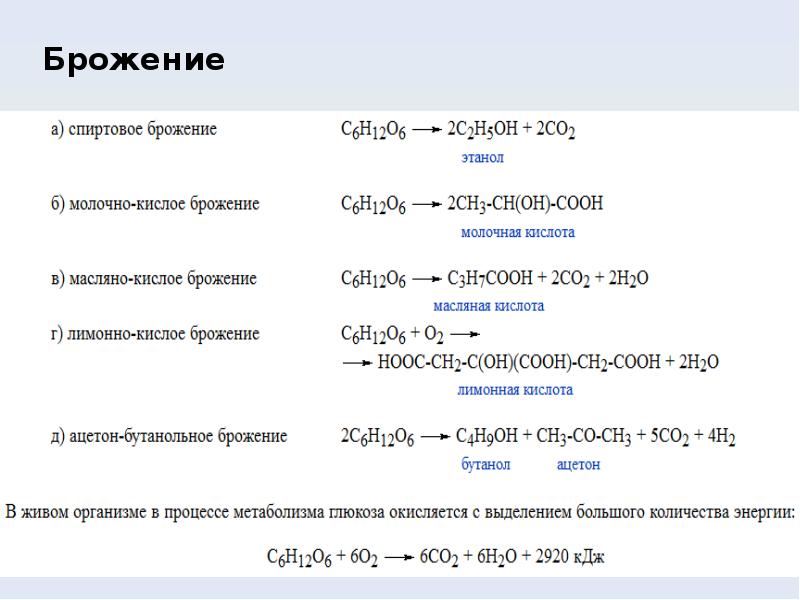 Домашнее задание: Изучить параграф 14,15. Подготовить сообщение по одной из тем:«Углеводы в жизни человека».«Классификация углеводов, их функции».«Углеводы и их роль в живой природе».«Крахмал и целлюлоза – природные полимеры».Урок 4. Полисахариды. Крахмал. Целлюлоза.Изучение темы: https://resh.edu.ru/subject/lesson/5413/main/150717/Тренировочные задания: https://resh.edu.ru/subject/lesson/5413/train/150718/Домашнее задание:Изучить  стр.113-115, выполнить в тетради упр.5 стр.116.